                                    MASU AWARD 24 - APPLICATION –TemplateMASU Awards for Innovation -  30  to 45 yrs (Furnish the details of last  5 year record in application)MASU Awards for Excellence -  46  to 55 yrs (Furnish the details of last 10 year record in application)  1.Name: 2. Educational qualification (University or equivalent)3. Employment Record4. Details of the research project conducted 5. List of publication made out of the research work cited for the award ( Attach front page of all publication)6. Full paper presentation in conference ( Only papers presented) 7. Briefly describe the principle results obtained from your research and its benefit to the society.8. In what way have the results made an original contribution in finding a  solution to the research problem?9. A concise statement ( about 500 words) highlighting the most significant aspects of the research work done, that you like to see in your citation of the award if chosen.10. Details on Patents obtained/ Policy documents/ Variety released or any work that can substantiate your application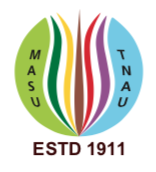 ---Madras Agricultural Students’ UnionTamil Nadu Agricultural University, Coimbatore – 641 003, Tamil Nadu, IndiaMadras Agricultural Students’ UnionTamil Nadu Agricultural University, Coimbatore – 641 003, Tamil Nadu, India---DegreeSubjectUniversity Name/PlaceDurationDurationYear of passClass/ OGPADegreeSubjectUniversity Name/PlaceFromToYear of passClass/ OGPASl. NoDesignation Place(s) of workDuration of workCore Activityi.ii.Sl. NoTitle of the project National/InternationalDuration Name of PI  & Co-PIsFunded Byi.ii.Sl. NoTitle of the articleJournal National/InternationalVolume No, Issue & yearNAAS ratingIndexed inAuthor(s)i.ii.Sl. NoConferencetitle Title of the paperAuthor(s)Recognition received(if any)i.ii.